星期節二三四五108:45~09:25體育美勞國語國語國語209:35~10:15數學美勞電腦閱讀音樂310:30~11:10自然本土語言數學體育自然411:20~12:00自然國語英語健康數學午休時間12:00~13:20午休時間12:00~13:20午休時間12:00~13:20午休時間12:00~13:20午休時間12:00~13:20午休時間12:00~13:20511:20~12:00國語英語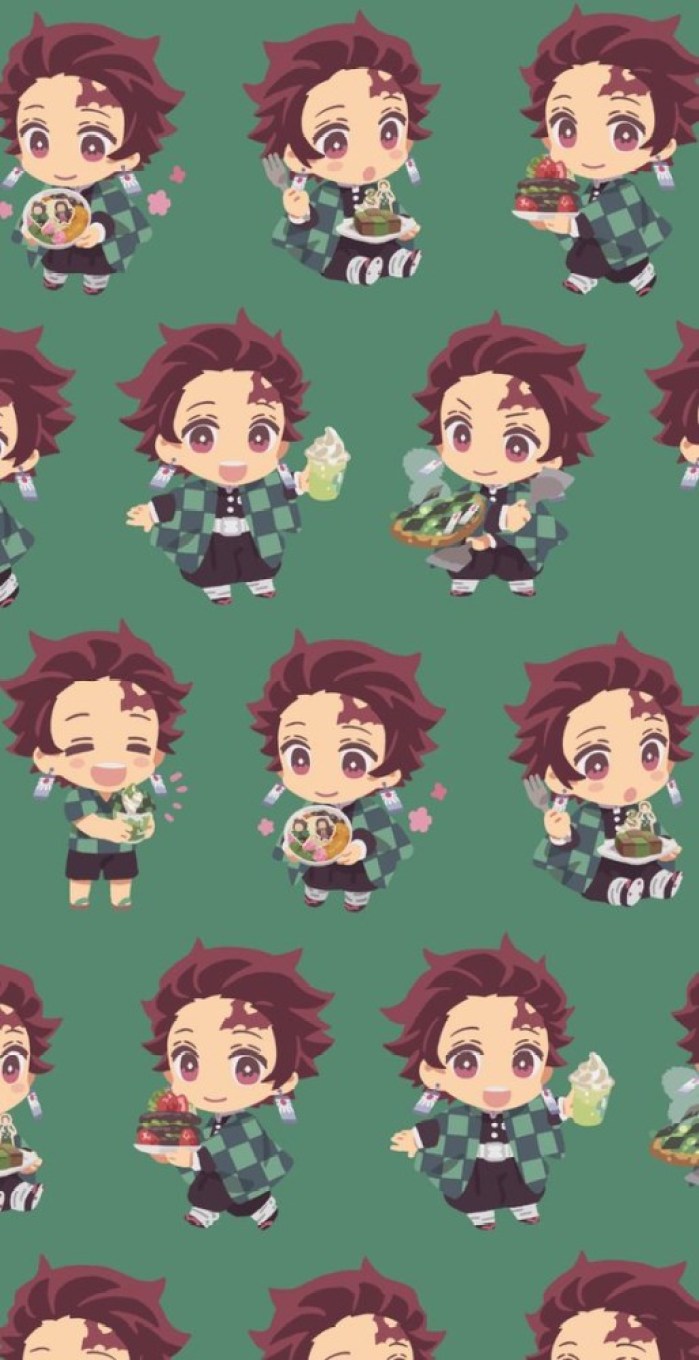 社會614:20~15:00社會英語社會715:20~16:00綜合活動綜合活動綜合活動放學16:00放學16:00放學16:00放學16:00放學16:00放學16:00